Pesterzsébet, 2019. október 13.Takaró Tamás, esperes„a szentlélektől indíttatva szóltak…”Lectio: II. Péter levél 1; 16-21 „Mert nem mesterkélt meséket követve ismertettük meg veletek a mi Urunk Jézus Krisztus hatalmát és eljövetelét; hanem mint akik szemlélői voltunk az ő nagyságának. Mert amikor az Atya Istentől azt a tisztességet és dicsőséget nyerte, hogy hozzá a felséges dicsőség ilyen szózata jutott: Ez az én szeretett Fiam, akiben én gyönyörködöm: Ezt az égből jövő szózatot mi hallottuk, együtt lévén vele a szent hegyen. És igen biztos nálunk a prófétai beszéd is, amelyre jól teszitek, ha figyelmeztek, mint sötét helyen világító szövétnekre, míg nappal virrad, és hajnalcsillag kél fel szívetekben; Tudván először azt, hogy az írásban egy prófétai szó sem támad saját magyarázatból. Mert sohasem ember akaratából származott a prófétai szó; hanem a Szent Lélektől indíttatva szólottak az Istennek szent emberei.”Alapige: II. Péter levél 1; 16, 21„Mert nem mesterkélt meséket követve ismertettük meg veletek a mi Urunk Jézus Krisztus hatalmát és eljövetelét; hanem mint akik szemlélői voltunk az ő nagyságának. (…)Mert sohasem ember akaratából származott a prófétai szó; hanem a Szent Lélektől indíttatva szólottak az Istennek szent emberei.”Kedves Testvérek! Ha egy hitű muszlimot megszólít egy ember és a Koránról kérdezi, akkor azt fogja az mondani, hogy a Korán az a könyv, amit a mennyben írtak, az angyalok hozták le a földre, és ők adták oda az utolsó próféta, Mohamed kezébe. Tehát a Korán, vallják, nem emberi mű, hanem isteni mű, éppen ezért egyrészt szent, másrészt tévedhetetlen könyv. Ezért minden hithű muszlim számára a Korán, mint szent könyv, meggyalázása, kigúnyolása, szent voltának megkérdőjelezése halált érdemlő bűn. És nem nézik el senkinek és meg se bocsájtják senkinek. A keresztény kultúrkörben élők számára a Biblia nem így néz ki. Nyilvánvaló lenne, ha én most azt a tesztet gyakorolnám veletek, hogy mindenkinek a kezébe egy papírt adnék, egy hozzá való írószerszámmal és azt mondanám, hogy írd le egy vagy két mondatban, hogy szerinted neked mi a Biblia. Egy muszlim számára szent, mennyből való, angyalok hozták, próféta kezébe adták, ezért megkérdőjelezhetetlen. A keresztény kultúrkörben nem így gondolkozunk és nem is így beszélünk általában a Bibliáról. Egyáltalán nem. Az már egy újabb nagy kérdés, hogy vajon a magyar, úgynevezett keresztény családokban van-e Biblia? Ha van, hol van? Mikor kerül kézbe, ha kézbe kerül egyáltalán? Nemhogy szent! Kézbe kerül-e egyáltalán? Kedves Testvérek! A magyar emberek általában kimondják, hogy a Bibliát emberek írták, és igazat mondanak, ha ezt mondják. Mi nem azt valljuk, hogy a mennyben íródott, nem azt, hogy angyalok hozták. Emberek írták. De ha emberek írták, tehetik föl a logikus kérdést, mitől lenne akkor az ugyan szent? Hiszen, ha emberek írták, akkor abban lehet hiba is, tévedés is, mert az emberek hibáznak is és tévednek is. Meg egyébként is, hozzák a sokféle ellenérvet a Bibliával szemben, régen írták azt a könyvet, azóta már sokkal többet tudunk a világegyetemről, a földről, az életről, az emberről, mint amikor megírták tudtak róla. Más volt akkor a világkép és más ma, és ez is igaz. És amíg nem volt könyvnyomtatás, addig a Biblia könyveit úgy sokszorosították, hogy kézzel másolták, ami azt jelenti, hogy hibázhattak, és hibáztak is. A tudományok is óriásit fejlődtek azokhoz az időkhöz képest, amikor leírták a Biblia könyveit. Az akkori ismeretek, ahhoz képest a mai ismeretek, az akkori ismeretek fogalmai a mai fogalmakhoz képest óriási változtak. Meg a történelmi kutatások is jutnak rendszeresen előbbre, és időről-időre találkoznak a történészek olyannal, hogy valami a Bibliában, mint történelmi vagy történeti esemény a mai ismeretink, kutatásaink szerint nem pont úgy történt, és ez is így van. Aztán ott vannak a nyelvi változások, a bibliai könyvek írásakor, amelyek nagyon régen voltak, egy-egy nyelv mennyit változott. Mennyire más fogalmakat használnak ma a Biblia fordítók például, mert változott a nyelv, ahhoz képest, mint ahogy mondjuk Károli Gáspár idejében lefordítottak szavakat, kifejezéseket. Szóval sok érvet lehet felhozni az ellen, hogy a Biblia szent könyv lenne. Sok érvet lehet felhozni az ellen, hogy a Biblia hibátlan, hiszen gyarló, tévedő emberek írták le azokat a könyveket. És akik leírták, azok nem voltak polihisztorok, akik minden tudással rendelkeztek volna. Sőt, akire Isten bármelyik könyv leírását rábízta, az a személyiségét is belevitte, az egyéniségét. Azt, hogy ő maga, aki írja ki, és ezt nem tudta kikapcsolni egyetlen bibliai könyv írója sem. És bizony az ember soha nem steril állapotú, soha nem létezik egy olyan állapota az embernek, hogy teljesen steril, tiszta lenne. Soha nem tökéletes, minden embernek határai és korlátai vannak. Aztán gondoljátok csak el, hogy a Biblia hatvanhat könyve szerzőit, íróit, közel ezer év választja el történelmi időben. Gondoljátok el, hogy jöttek egy-egy népből, egy-egy fajból, egy kultúrából, és hozták magukkal az őseik hiábavalóságait is, hozták magukkal az örökletes testi, lelki, szellemi adottságaikat is, és a Biblia írásakor, amikor egy-egy könyvet megírtak, ezt nem tudták kikapcsolni, mert nem lehetett. De sokkal izgalmasabb, hogy Isten egyiktől se kérte. A döntő kérdés, mégsem mindaz, amiket most felsoroltam a Biblia kapcsán, hanem az, hogy: Ki és hogyan inspirált, hogyan használt egy-egy Biblia írót? Ki és hogyan? Miként inspirálta, amikor leírta azt a bibliai könyvet? Fontos dolog amikor megszólal egy bibliai könyv leírója, de legfontosabb, hogy: Ki szólaltatja meg őt? Ki beszél hozzá és vele? Nagyon érdekes ez a felolvasott alapige, azt mondja Péter, mintegy magyarázatképpen azokra, amiket én most felvetettem: „Mi nem mesterkélt meséket írtunk le, nektek Krisztus Jézusról.” (Nem azt, amit gondoltunk, nem találtunk ki semmit.) „Hanem azt írtuk le, aminek test szerint szemlélői voltunk, mint Jézus tanítványai, akik vele jártunk és hallottuk őt.” Kedves Testvérek, a lényeg ez, hogy a szentírók Isten Lelke ihletésére írtak, és Isten Lelke ihletésére írták le azt, ami most a kezünkben ott van. Minden emberi jogos kifogás, vélekedés ellenére és mellett is. A Szentlélek szólaltatta meg őket, Isten maga inspirálta őket, Isten maga hatott rájuk. Ezért mondja, hogy a prófétai szó a Szentlélek munkája nyomán fogalmazódott meg. Egyetlen próféta sem akarta leírni, amit leírt. Annyira nem, hogy Isten nagy prófétái félve tiltakoztak, amikor Isten megszólította őket, elhívta és feladattal bízta meg. Nem találtok a Bibliában egyetlen olyan prófétát sem, aki próféta akart lenni. Hát még, amikor Isten megszólította őket és megmondta, hogy mi az, amit menjetek el és mondjatok meg a népnek. Nem véletlen olvassuk az Újszövetségben, éppen Jézus mondja a zsidó népnek: „A prófétákat ti megöltétek.” Miért? Mit mondtak? A magukét? Mindenki a bőrét mentette volna. Ők tudták, hogy ha csak kimondják azt, amit Isten ki akar velük mondatni, azért megölhetik őket. Meg is ölték őket. Mondja Jézus nekik: „A prófétáitokat mind megöltétek.” Mit gondoltok, a magukét mondták, azért? Dehogy azért! Hanem azért, amit a Szentlélek inspirálására Istentől hallva, mondtak, akkor is, ha nem akarták. Tudták, hogy az életük mehet rá és mégis kimondták. A keresztyén egyház egyik legnagyobb bűne ma az Európában, hogy nem meri vállalni a prófétai szót. Erre mit mondott Jézus? „Ha elveszíted a só ízedet, kiköplek a számból.” Ezért köpi ki Isten az európai kereszténységet a szájából. És baj van minden templomban, minden istentiszteleten, ahol nincs prófétai szó, ahol keresztény pc van. Mózes nem akart a népe vezetője lenni, nem akart a fáraó elé menni, nem akarta azt mondani, hogy: „Fáraó engedd el Isten népét, mert jön Isten ítélete.” És nem akart ennek a népnek vezetője lenni. Isten, mikor elhívja Jerémiást, hogy: „Amikor még elhívtalak az anyaméhben még meg sem voltál kiválasztottalak, népek prófétájává tettelek.” És megmondja a fiatal Jerémiásnak Isten, hogy menned kell és szólnod kell. Jerémiás könyörög, azt mondja: „Uram ne, ne küldj engem, ne csináld ezt velem!” És valahol ott él mindenkiben, aki hisz benne az a tudat, hogy ha merem mondani Isten szavát, annak mindig van rizikója. A munkahelyeden is van rizikója. A baráti körödben is van rizikója, az ismerőseid között is van rizikója. Isten szava Mózes számára is, Jerémiásnak, Ézsiásnak, Hóseásnak ellenállhatatlan erejű parancs volt, amit mindegyik egy-egy megrendítő, Istennel való találkozás élményében élte át. És mondták betűről betűre, szóról szóra, hozzá nem téve, belőle el nem véve azt, amit Isten parancsolt, akart és mondott, üzent. Nézzétek meg Jézus tanítványait, mint egy felsőbb hatalom ellenállhatatlan kényszerének engednek egy római világbirodalomban, és hirdetik a Jézus evangéliumát és viszik őket oroszlánok elé, és szurokba mártják és felgyújtják, és megölik a férfiakat és szétverik a keresztény közösséget, de akkor is mennek és mondják. Ahogy mondja egy helyen: „Nem tehetjük, hogy ne mondjuk, amit láttunk és hallottunk.” Te teheted, hogy nem mondod? Hallotta-e már a szádból valaha, valaki azt a csodálatos nevet, „ami előtt minden térd meghajol”, mondja Isten csodálatos igéje: Jézus. Hallotta valaki tőled? És mégis, hogy jár a szánk, hogy keresztény vagyok, pedig a keresztyén azt jelenti, hogy Krisztust követi. Pedig akit követek, annak a nevét biztos nem szégyellem mások előtt. Vagy mégis?Kedves Testvérek! Olyan megrendítő dolgokat értettem meg erre az igére és igehirdetésre készülve, hogy lehet, egy kicsit visszaélek a türelmetekkel. Akármennyire is emberek voltak, akik megfogalmazták, leírták, mégse a magukét mondták, hanem azt, amit Isten rájuk bízott. És most mondom azt a mondatot, amit szeretnék egy kicsit körbejárni, mert nem könnyű se kimondani, se megérteni: Isten személyének minden titkát, Isten hatalmának minden nagyságát, tetteit, szavait, emberivé szegényítette, hogy képesek legyünk rá, hogy valamit megértsünk belőle. Emberivé szegényítette. Jézust úgy küldi el a mennyből az Atya, hogy ezt olvassuk: „Jézus szolgai formát vett föl.” Micsoda? Az ég királya? Mi az, hogy szolgai formát vett föl? Gondoljátok csak el, a mindenható Istenről mindent csak leszegényítve tudunk befogadni. Hogy történik a karácsony? Ki jön el karácsonykor? Nem a Jézuska jön el, az élő Isten testet ölt. Mit várnánk el egy Istentől, hogyan jön? Nézzétek hogyan leszegényíti magát az Isten, hogy be lehessen fogadni. Egy birkaistállóba születik. Egy sötét, büdös birkaistállóba, nem királyi palotába. Ki tudja milyen szegényes ruhácskákba öltöztette Mária. Az Istennek transzformálnia kellett lefelé magát, hogy egyáltalán közel jöjjön ahhoz, hogy valamit megérthessünk abból a félelmetes titokból, hogy kicsoda az Isten és mit keres itt. Testvérek, mindene szegényes, ami hordozza a legdrágább égi kincset, Jézust. Amikor itt járt az Úr Jézus a földön egyszer megmutatta a mennyei dicsőséget. Felment a hegyre, ahol megjelent előtte Mózes és ott volt a három tanítványával. Jézus egy pillanat alatt átváltozott, fölvette a mennyei ruháját, és azt olvassuk, hogy olyan fény ragyogta körül, hogy földre esett mindenki a látványtól. Hogy kellett megszegényíteni magát a birkaistállóig, a rongyos ruhákig, a büdösig, a sötétig. Ezt jelenti, hogy önmagát megüresítve szolgai formát vett fel Jézus. Isten megpróbálja lefordítani a kimondhatatlant, amit Jézus jelent. Aztán nézzétek Isten szavát, csak gondoljuk el, hogy tudja Isten a maga gondolatait, amiről azt mondja az ige, hogy „az én gondolataim nem a tiétek”, vagyis fogalmunk sincs Isten gondolatainak magasságáról és mélységéről, mégis Isten el akarja mondani a gondolatait. Hogy le kell szegényíteni, hogy a mi véges, töppedt elménk ebből valamit be tudjon fogadni. Aki a szavával világmindenséget teremt, nem tudjuk, hogy hogyan, hogy mondja el a gondolatait, hogy emberi nyelven érthető legyen és még vállalja azt is, hogy a fordító téved, hogy a másoló hibázik. Annyira itt akar lenni velünk, annyira benne akar lenni az életünkben. Emberi szavakba még így leszegényítve is sok százmillió ember imádja a Krisztus Jézust és követi, olyan ereje van, hatása. Mindeközben persze lehet gúnyolni, megmosolyogni, semmibe venni, mert embereknek kiszolgáltatottan jön Isten közel. Így jött Jézusban, nézzétek csak mi történik, így megy a Golgota keresztjére. Odaállnak senkiházi emberek, köpködik, ütik, és azt kérdezi Jézus: „Miért ütsz engem? Mit vétettem ellened?” Semmit. „Akkor miért ütsz? Miért gyűlölsz?” És akik gyalázzák ma is Jézust, vajon miért? Mit tett ellenük? Mit vétett ellenük? Mert utálni azt szoktuk, akit úgy gondolom, hogy van miért. Jézust miért? És megengedi Jézus, hogy megköpjék, megkötözzék és megöljék. Az Istent. Félelmetes. Hogy megüresítette önmagát! Hogy leszegényítette a világmindenség ura önmagát. Miért? Hogy eljöjjön közénk. Azt mondja az Írás, hogy az utolsó időben mennyei dicsőségében fog visszajönni: „Meghajol előtte minden térd a föld alatt valóké, a földieké és mindenki ott fog térdeli előtte ha hitt benne, ha nem, mert ott a teljes mennyei dicsőségében jön.” De egész közel akart jönni hozzánk, valóságos emberi testben, hogy lefordítsa, elénk élje, hogy: Szeret az Isten, Ember! Megbocsátotta a bűneidet, Ember! Biztosítja a jövődet, Ember! Számíthatsz rá, bátran fordulj hozzá, imádkozz hozzá, beszélgess vele, dicsőítsd Őt a jóságáért! Ahogy lehetett Jézust megvetni, meggyalázni, úgy lehet a Bibliát megvetni, meggyalázni, eltüzelni, Ceaușescu-módján WC papírt csinálni belőle. Milyen hatalmas az Isten! Ezt is engedi és ez se árthat neki. Értitek? Nem árthat neki. Az ügyét viszi tovább. És itt jön a harmadik: Milyen erőtlenül van jelen, kiszolgáltatottan, megszegényítve az Isten benned. Jézus Krisztusban is, a Bibliában is és benned, akiben tovább viszi az Ő szent ügyét. Lehet ennél szegényesebb otthona és küldötte, mint én? És mégis te vagy és én vagyok. Leszegényítve. Hova kell az Istennek mélyre hajolnia, hogy az én okoskodó, buta szívem, fejem, életem alkalmas legyen arra, hogy Ő megjelenjen bennem és meglássa a feleségem, meglássa a férjem. Nem engem, hanem Őt. Meglássa a testvérem, a gyerekem Őt. Lehet szegényebb, egyszerűbb otthona, mint az életed? És mégis vállalja. „Tetszett az Istennek, hogy az igehirdetés bolondsága által üdvözítsen.” – mondja az apostol. Egy ilyen alkalmon ültök. Hallgatjátok az igehirdetés bolondságát. Én vállalom, mert ez a görögnek, meg a rómainak, akik akkor hallgatták, meg a zsidónak, aki akkor hallgatta, meg a mai embernek botránkozás és bolondság. Semmit nem változtunk. Pedig ez az életnek beszéde lenne. És akik befogadják az igehirdetés bolondsága által a nekik címzett örömhírt, hogy szeret az Isten és megbocsátott, azokban otthonra talál és eszközzé teszi őket. Értitek? Nincs olyan, hogy keresztyén vagyok, csak semmire nem lehet használni. Ha keresztyén lettél, akármilyen vagy, tud használni az Isten. Ha nem lettél, igyekezhetsz akárhogy nem is leszel. Testvérek, ha prófétai szó hallatszik, az sohasem emberi meggondolásból jön, soha nem ember akaratából, hanem a Szentlélektől. Isten azt akarja, hogy az Ő beszéde behatoljon ebbe a világba, az életbe, az emberi szívekbe és megnyerjen magának emberi életeket, hogy egy se vesszen el közülünk a halálba. Mi minden elporladt sok ezer év alatt, milyen érdekes, hogy a Biblia itt van! Évszázadok óta mindenki fogyatékos volt, aki ezt olvasta és elhitte? Mind ütődött volt, csak még nem bizonyították be egészen pontosan róluk? Ez tiszta hazugság, csak a sánta kutyát is előbb utol lehet érni, ha ez hazugság lenne. Isten minden áron be akar hatolni a mi életünkbe, és ebbe az Ő igéjét, beszédét, használja és a Lelkével munkálja azt. Vársz-e valamit a Bibliától? Isten igéjétől? Az is egy dolog, hogy semmit. De ha mégsem így van, ha vársz tőle valamit, akkor az mi? Mit vársz a Bibliától, ha vársz tőle valamit? Vigyázz, nem tankönyv, nem szociológia, nem pszichológia, nem történelemkönyv. Vigyázz, ez egyik sem. Annak meg vannak a maga tudományai és a maguk könyvei. Ha valaki a Bibliától csak emberit vár el, nem is fog tőle mást kapni csak emberit. Ha valaki a Bibliától többet vár el ennél, az többet is fog kapni. Te mit vársz el a Bibliától? Nos, ha meg akarod tudni, hogy mi van a szívedben, akkor azt a Bibliádból megtudhatod. Nem a pszichológusodtól. A Bibliádból megtudhatod, Istentől. Azt is, hogy hogyan szabadulhatsz meg bűnökből és bűnterhek alól, Istentől megtudhatod. Ha belső békességre vágysz az életeddel, a sorsoddal, azt mondja Jézus: „Én nem olyan békességet adok, mint a világ adja, ne nyugtalankodj!” Végül is a Biblia csak egy nagy történetet mond ám el mindvégig. Hatvanhat könyvön keresztül egy történetet mond el mindvégig. Azt, hogy az Isten által teremtett ember bűnbeesése nyomán mindnyájan bűnös emberként érkezünk erre a világra. De Istennek tetszett, hogy ebből kihozzon minden embert, méghozzá úgy, hogy előre megbocsátja a bűneit. Nem azt mondja, hogy: Térdre, imára, korbács a hátra. Nem-nem. Előre megbocsátotta minden bűnödet. Aki itt vagy, ha ezt mered hinni, én teljes hittel hirdetem: „Megbocsátottam minden bűnödet.” Múlt időben. Ha nincs mit, az más. Ha valaki úgy jön, hogy neki nincs mit, annak tényleg nem lehet megbocsátani. Aki megbocsát magának, mint ahogy végtelen nagy hibaként mondják nagyon okos emberek, még okosabbaknak: Bocsáss meg magadnak! Vágd szájon és holnap is megbocsátasz magadnak. Lopd meg, öld meg, aztán bocsáss meg magadnak. Micsoda képtelenség! De az Isten megbocsátott. Mindent. Előre neked is. Na ez az igehirdetés bolondsága. Eljött Jézus az egyetlen nagy történet szerint, hogy mindezt elmondja és megmutassa neked.Mit vársz a Bibliádtól? Ne várj mesterkélt meséket Jézusról, de hallhatod az igazat, amit a Szentlélektől indíttatva leírtak Isten elhívott szolgái, a próféták és a szemtanú apostolok arról, hogy téged megváltott, neked bűnbocsánatot adott, neked örök életet adott és vár rá, hogy egyszer kinyújtsd érte a kezed és mondd azt: „Add ide Uram, ha ez az enyém!” Ez a bolondság. Ez az evangélium. 		Ámen!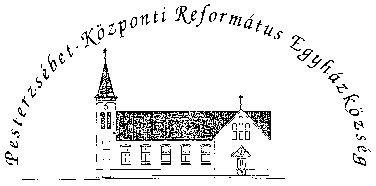 Pesterzsébet-Központi Református Egyházközség1204 Budapest, Ady E. u. 81.Tel/Fax: 283-0029www.pkre.hu   1893-2019